Salmon River High School 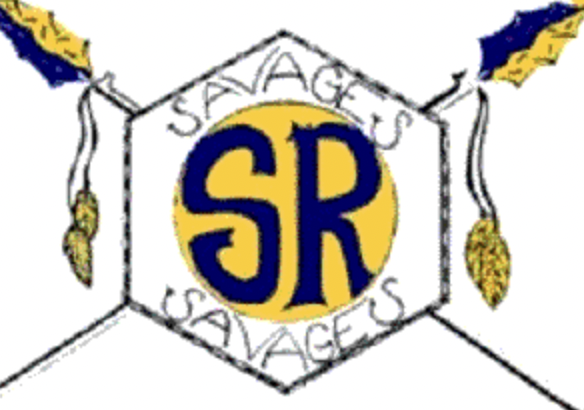 Basketball 2021 -2022   Home games in Bold                                                                                                       + Dates and Times subject to changeGirls Coach – Levi Tucker   		   	Boys Coach – Mike Shepherd  	  Assistants –Athletic Director- Brittany Priddy 	                 Principal – Kyle Ewing	Superintendent – Jim DoramusDateGirls – 20Boys - 20BusMon 11/ 1First practice *******************************Fri 11/ 12*******************************First practiceSat 11/13@Clearwater Valley 5:00 PST3:00 pm MSTFri 11/19@Timberline 6:00 PST*******************************3:00 pm MSTSat 11/20Meadows 6:00 PM**********************************Sat 11/ 27Clearwater Valley 6:00MST************************************Tue 11/30Nezperce 6:00 MSTNezperce 7:30 MST***Tue 12/7@Council 6:00 PM*******************************3:30 PMThurs 12/9@ Meadows 6:00 PM@ Meadows 7:30 PM4:30 PMSat 12/11******************************Small School Showcase Mt. View HS Meridian Idaho vs. Dietrich 4:00  pm11:00 AMTue 12/14Cascade 6:00Cascade 7:30****Fri 12/17@Tri-Valley TBA@Tri-Valley TBASat 12/18Timberline 6:00 MSTTimberline 7:30 MST***Tue 12/21St Johns Boscoe 6:00 MSTSt Johns Boscoe 7:30 MST***Fri 1/7@Nezperce 5:00 PST@Nezperce 6:30 PST2:30 MSTSat 1/8Horseshoe Bend 4:30 PMHorseshoe Bend 6:00 PM***Tue 1/11Council 6:00 pmCouncil 7:30 pm***Thur 1/13@Cascade 4:30 pm@Cascade 6:00 pm2:30 pmSat 1/15Garden Valley 4:30 pmGarden Valley 6:00 pm****Tue 1/18*******************************@Highland 5:00 PST4:00 MSTThur 1/20@Horseshoe Bend  6:00 pm@Horseshoe Bend 7:30 pm2:00 pmSat 1/22Tri-Valley 4:30 pmTri-Valley 6:00 pm***Thur 1/27@Garden Valley TBA@Garden Valley TBAFri 1/28@St. Johns Boscoe 5:00 PST@St Johns Boscoe 6:30 PST3:30 MSTWed 2/2*******************************@Timberline 6:00 pm PST3:00 MSTTue 2/8*****************************@Council 6:00 pm3:30 pmThur 2/10*******************************Meadows 6:00 pm***JV Girls Dist Tourney -  Feb 29JV Girls Dist Tourney -  Feb 29JV Girls Dist Tourney -  Feb 29Girls Dist   - Feb 1, 3, 5, 7, 9                     State Play-In - 2/12              State Feb -  17-19Girls Dist   - Feb 1, 3, 5, 7, 9                     State Play-In - 2/12              State Feb -  17-19Girls Dist   - Feb 1, 3, 5, 7, 9                     State Play-In - 2/12              State Feb -  17-19Girls Dist   - Feb 1, 3, 5, 7, 9                     State Play-In - 2/12              State Feb -  17-19JV Boys Dist Tourney  -  Feb 4JV Boys Dist Tourney  -  Feb 4JV Boys Dist Tourney  -  Feb 4Boys Dist  Feb - 15, 16, 19, 22, 24            State Play-In - Feb 26             State March -  3-5Boys Dist  Feb - 15, 16, 19, 22, 24            State Play-In - Feb 26             State March -  3-5Boys Dist  Feb - 15, 16, 19, 22, 24            State Play-In - Feb 26             State March -  3-5Boys Dist  Feb - 15, 16, 19, 22, 24            State Play-In - Feb 26             State March -  3-5